Novel prognostic score for patients with metastatic bladder cancer on immunotherapy Chauhan V.1, Silva Diaz S.2, Efovi D.3, Gurung A.3, Young M.1, Wells C.1, Nally E.1, Szabados B.1, Jackson-Spence F.1, Powles T.1 1Barts Cancer Institute, Centre for Experimental Cancer Medicine, London, United Kingdom. 2University Hospital A Coruna, Medical Oncology Department, A Coruna, Spain.3Queen Mary University of London, Barts and The London School of Medicine and Dentistry, London, United Kingdom.BackgroundSome patients with metastatic bladder cancer (mBC) have durable responses to immune checkpoint inhibitors (ICIs); others progress early while suffering from autoimmune toxicity. Currently there is no prognostic score or tumour marker to predict who will benefit from ICIs in bladder cancer. We designed a novel prognostic score to stratify response to ICIs in patients with mBC. Methods We analysed data from patients with mBC receiving ICIs as second- or later-line treatment between 2013–2023. We assessed key patient characteristics and their impact on progression-free survival (PFS) and overall survival (OS) using Kaplan-Meier and Cox-regression methods (retained if p<0.05). Variables independently correlated with OS and PFS on multivariate analysis were selected to create a new scoring model. Radiological response to ICIs was assessed. C-statistic was calculated to assess the model’s fit.Results 149 patients with mBC were identified as having received second- or later-line ICIs. Median OS was 9.3 months and PFS 2.5 months. On multivariate analysis, absent liver and bone metastases, haemoglobin≥100g/L, ALP≤130 unit/L, NLR>5, and time from last therapy ≥6 months were independently associated with improved OS and PFS. Using these variables, we created a 3-tier model that strongly correlated with OS (HR 2.0, 95% CI 1.4–2.4, p<0.001) and PFS (HR 1.7, 95% CI 1.2–2.0, p<0.001). Median OS for patients with 0-1, 2 and 3-5 risk factors was 24.2, 6.7, and 2.4 months, respectively. Complete or partial response was seen in 45.8%, 21.2%, and 6.5%, respectively. Disease control was seen in 62.5%, 39.4%, and 10.9% respectively. This model achieved a C-statistic of 0.70 (95% CI 0.65-0.75).Conclusions ICIs with enfortumab vedotin will become first-line therapy for most patients with mBC. We used routinely available metrics to develop a new 3-tier model that strongly stratifies outcomes of patients with mBC receiving second- or later-line ICIs. The model requires external validation.300 wordsFigure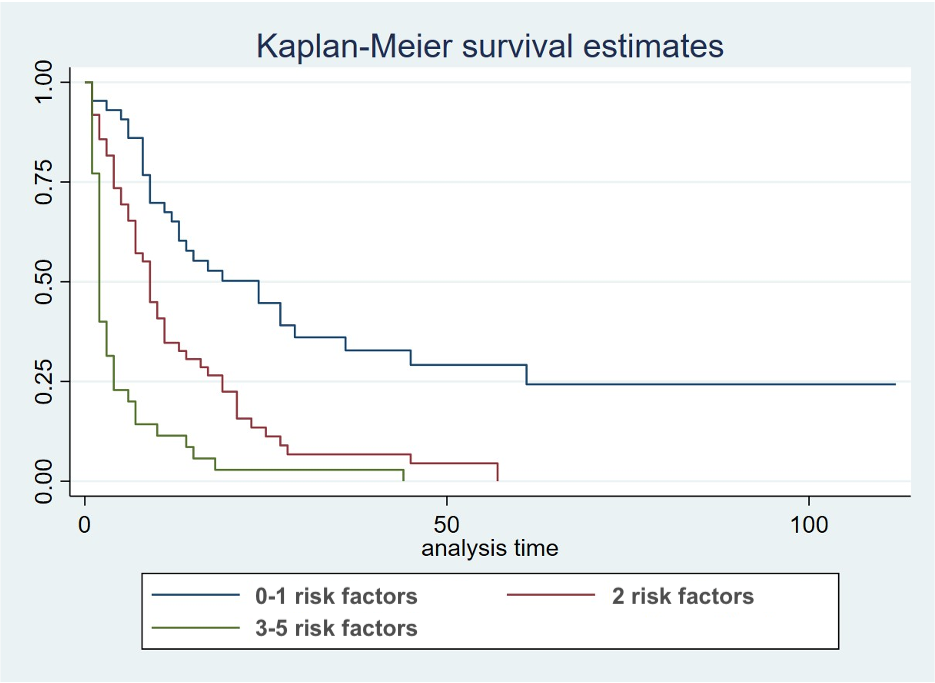 